Madame, Monsieur,1	J'ai l'honneur de vous informer qu'à l'aimable invitation de l'Ecole polytechnique fédérale de Lausanne (EPFL), le troisième atelier UIT/OMS sur "L'intelligence artificielle au service de la santé" aura lieu le 22 janvier 2019 au SwissTech Convention Center à Lausanne (Suisse) (Quartier Nord de l'EPFL, Route Louis-Favre 2, CH 1014 Ecublens), et sera suivi de la troisième réunion du Groupe spécialisé de l'UIT-T sur l'intelligence artificielle au service de la santé (FG-AI4H) au même endroit, du 23 au 25 janvier 2019. L'atelier est organisé conjointement par l'UIT et l'OMS.2	La réunion et l'atelier auront lieu en anglais seulement.3	La participation à l'atelier et à la réunion du Groupe spécialisé est ouverte aux Etats Membres, aux Membres de Secteur, aux Associés de l'UIT et aux établissements universitaires participant aux travaux de l'UIT, ainsi qu'à toute personne issue d'un pays Membre de l'UIT qui souhaite contribuer aux travaux. Il peut s'agir de personnes qui sont aussi membres d'organisations internationales, régionales ou nationales. La participation à l'atelier et à la réunion du Groupe spécialisé est gratuite, mais aucune bourse ne sera accordée.4	Des informations relatives à l'atelier, et notamment le projet de programme, seront disponibles sur le site web de la manifestation à l'adresse: https://itu.int/en/ITU-T/Workshops-and-Seminars/ai4h/20190122. Les participants sont priés de consulter régulièrement le site pour prendre connaissance des dernières informations.5	Des équipements de réseau local sans fil sont à la disposition des délégués. Veuillez noter que ces manifestations se dérouleront sans document papier.6	Vous trouverez des informations utiles concernant notamment l'hébergement et les transports sur les pages web du Groupe spécialisé et de l'atelier.7	Afin de permettre au Secrétariat de l'UIT de prendre les dispositions nécessaires concernant l'organisation de la réunion du Groupe spécialisé et de l'atelier, je vous saurais gré de bien vouloir vous inscrire au moyen du formulaire en ligne https://itu.int/go/fgai4h/regc dès que possible, mais au plus tard le 11 janvier 2019. Veuillez noter que l'inscription préalable des participants se fait exclusivement en ligne.8	Lors de l'élaboration des contributions à la réunion du Groupe FG-AI4H, les participants sont priés de tenir compte de la structure du Groupe FG-AI4H qui a été approuvée et qui est disponible sur la page web du Groupe à l'adresse: https://itu.int/go/fgai4h.Les contributions doivent être envoyées par courrier électronique au secrétariat à l'adresse tsbfgai4h@itu.int en utilisant le modèle de document qui se trouve sur la page web du Groupe FG-AI4H. Afin de permettre aux participants de se préparer en vue de cette réunion, la date limite pour la soumission des contributions est le 15 janvier 2019 à 23 heures 59 (CET).9	Si vous avez besoin d'un visa, celui-ci doit être demandé avant la date de votre arrivée en Suisse auprès de la représentation de la Suisse (ambassade ou consulat) dans votre pays ou, à défaut, dans le pays le plus proche de votre pays de départ. Les délais pouvant varier, nous vous suggérons de vous renseigner directement auprès de la représentation concernée et de formuler votre demande au plus tôt.En cas de problème, l'Union peut, sur demande officielle de l'administration ou de l'entité que vous représentez, intervenir auprès des autorités suisses compétentes pour faciliter l'émission du visa. Les demandes doivent être effectuées en cochant la case correspondante du formulaire d'inscription au plus tard six semaines avant la date de la réunion. Les demandes sont à envoyer à la Section des voyages de l'UIT (travel@itu.int), avec la mention "assistance pour le visa". Principales échéances:Je vous souhaite une réunion constructive et agréable.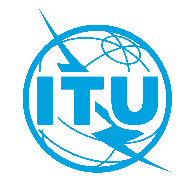 Union internationale des télécommunicationsBureau de la Normalisation des TélécommunicationsUnion internationale des télécommunicationsBureau de la Normalisation des TélécommunicationsGenève, le 24 octobre 2018Genève, le 24 octobre 2018Réf.:Circulaire TSB 126Manifestations du TSB/CECirculaire TSB 126Manifestations du TSB/CE-	Aux administrations des Etats Membres de l'Union;-	Aux Membres du Secteur UIT-T;-	Aux Associés de l'UIT-T;-	Aux établissements universitaires participant aux travaux de l'UIT-	Aux administrations des Etats Membres de l'Union;-	Aux Membres du Secteur UIT-T;-	Aux Associés de l'UIT-T;-	Aux établissements universitaires participant aux travaux de l'UITContact:Simao CamposSimao Campos-	Aux administrations des Etats Membres de l'Union;-	Aux Membres du Secteur UIT-T;-	Aux Associés de l'UIT-T;-	Aux établissements universitaires participant aux travaux de l'UIT-	Aux administrations des Etats Membres de l'Union;-	Aux Membres du Secteur UIT-T;-	Aux Associés de l'UIT-T;-	Aux établissements universitaires participant aux travaux de l'UITTél.:+41 22 730 6805+41 22 730 6805-	Aux administrations des Etats Membres de l'Union;-	Aux Membres du Secteur UIT-T;-	Aux Associés de l'UIT-T;-	Aux établissements universitaires participant aux travaux de l'UIT-	Aux administrations des Etats Membres de l'Union;-	Aux Membres du Secteur UIT-T;-	Aux Associés de l'UIT-T;-	Aux établissements universitaires participant aux travaux de l'UITFax:+41 22 730 5853+41 22 730 5853-	Aux administrations des Etats Membres de l'Union;-	Aux Membres du Secteur UIT-T;-	Aux Associés de l'UIT-T;-	Aux établissements universitaires participant aux travaux de l'UIT-	Aux administrations des Etats Membres de l'Union;-	Aux Membres du Secteur UIT-T;-	Aux Associés de l'UIT-T;-	Aux établissements universitaires participant aux travaux de l'UITE-mail:tsbevents@itu.inttsbevents@itu.intCopie:-	Aux Présidents et Vice-Présidents des Commissions d'études de l'UIT-T;-	Au Directeur du Bureau de développement des télécommunications;-	Au Directeur du Bureau des radiocommunicationsCopie:-	Aux Présidents et Vice-Présidents des Commissions d'études de l'UIT-T;-	Au Directeur du Bureau de développement des télécommunications;-	Au Directeur du Bureau des radiocommunicationsObjet:Troisième atelier UIT/OMS et réunion du Groupe spécialisé sur l'intelligence artificielle au service de la santé 
Lausanne (Suisse), 22-25 janvier 2019Troisième atelier UIT/OMS et réunion du Groupe spécialisé sur l'intelligence artificielle au service de la santé 
Lausanne (Suisse), 22-25 janvier 2019Troisième atelier UIT/OMS et réunion du Groupe spécialisé sur l'intelligence artificielle au service de la santé 
Lausanne (Suisse), 22-25 janvier 2019Troisième atelier UIT/OMS et réunion du Groupe spécialisé sur l'intelligence artificielle au service de la santé 
Lausanne (Suisse), 22-25 janvier 201910 décembre 2018–	Soumission des demandes de lettres pour faciliter l'obtention du visa 
(voir le § 9 ci-dessus)11 janvier 2019–	Inscription préalable (https://itu.int/go/fgai4h/regc)15 janvier 2019–	Soumission des contributions écrites (par courrier électronique à l'adresse tsbfgai4h@itu.int) en utilisant le modèleVeuillez agréer, Madame, Monsieur, l'assurance de ma considération distinguée.(signé)Chaesub Lee	
Directeur du Bureau de la normalisation 
des télécommunications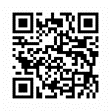 Informations les plus récentes concernant la réunion